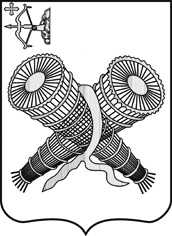 АДМИНИСТРАЦИЯ ГОРОДА СЛОБОДСКОГОКИРОВСКОЙ ОБЛАСТИПОСТАНОВЛЕНИЕ01.03.2022                                                                                                                                    № 314г. Слободской Кировской областиО внесении изменения в постановление администрации города Слободского от 30.12.2021 № 2454В соответствии со статьями 7, 43 Федерального закона от 06.10.2003 № 131-ФЗ «Об общих принципах организации местного самоуправления в Российской Федерации» администрация города Слободского ПОСТАНОВЛЯЕТ:1. Внести изменение в постановление администрации города Слободского от 30.12.2021 № 2454 «О мерах по выполнению решения Слободской городской Думы от 02.12.2021 № 5/38 «О бюджете муниципального образования «город Слободской» на 2022 год и на плановый период 2023 и 2024 годов», а именно,  изложить пункт 11 в новой редакции:«11. Муниципальные казенные учреждения, а также муниципальные бюджетные учреждения при осуществлении закупок для нужд учреждений за счет субсидий, предоставленных из местного бюджета в соответствии со статьями 78.1 и 78.2 Бюджетного кодекса Российской Федерации, вправе предусматривать в заключаемых ими договорах (муниципальных контрактах) о поставке товаров, выполнении работ, об оказании услуг авансовые платежи в размере до 100 процентов суммы договора (муниципального контракта) по договорам (муниципальным контрактам): об оказании услуг связи, услуг теплоснабжения и подачи горячей воды, о подписке на печатные издания и их приобретении, об обучении на курсах повышения квалификации, о прохождении профессиональной переподготовки, об участии в научных, методических, научно-практических и иных конференциях, о проведении государственной экспертизы проектной документации и результатов инженерных изысканий, о проведении проверки достоверности определения сметной стоимости строительства (реконструкции, капитального ремонта объектов капитального строительства), о приобретении билетов для проезда городским и пригородным транспортом, о проведении мероприятий по тушению пожаров, по договорам обязательного страхования, об организационных взносах, о приобретении неисключительных прав на лицензионное программное обеспечение, на закупку товаров (работ, услуг) для предупреждения (при введении режима повышенной готовности функционирования органов управления и сил единой государственной системы предупреждения и ликвидации чрезвычайных ситуаций) и (или) ликвидации чрезвычайной ситуации. Авансовые платежи могут быть также предусмотрены в договорах (муниципальных контрактах), оплата по которым производится на основании заключенных соглашений о предоставлении субсидий местному бюджету из областного бюджета.».2. Постановление вступает в силу со дня официального опубликования (обнародования). Глава города Слободского  		               И.В. Желвакова